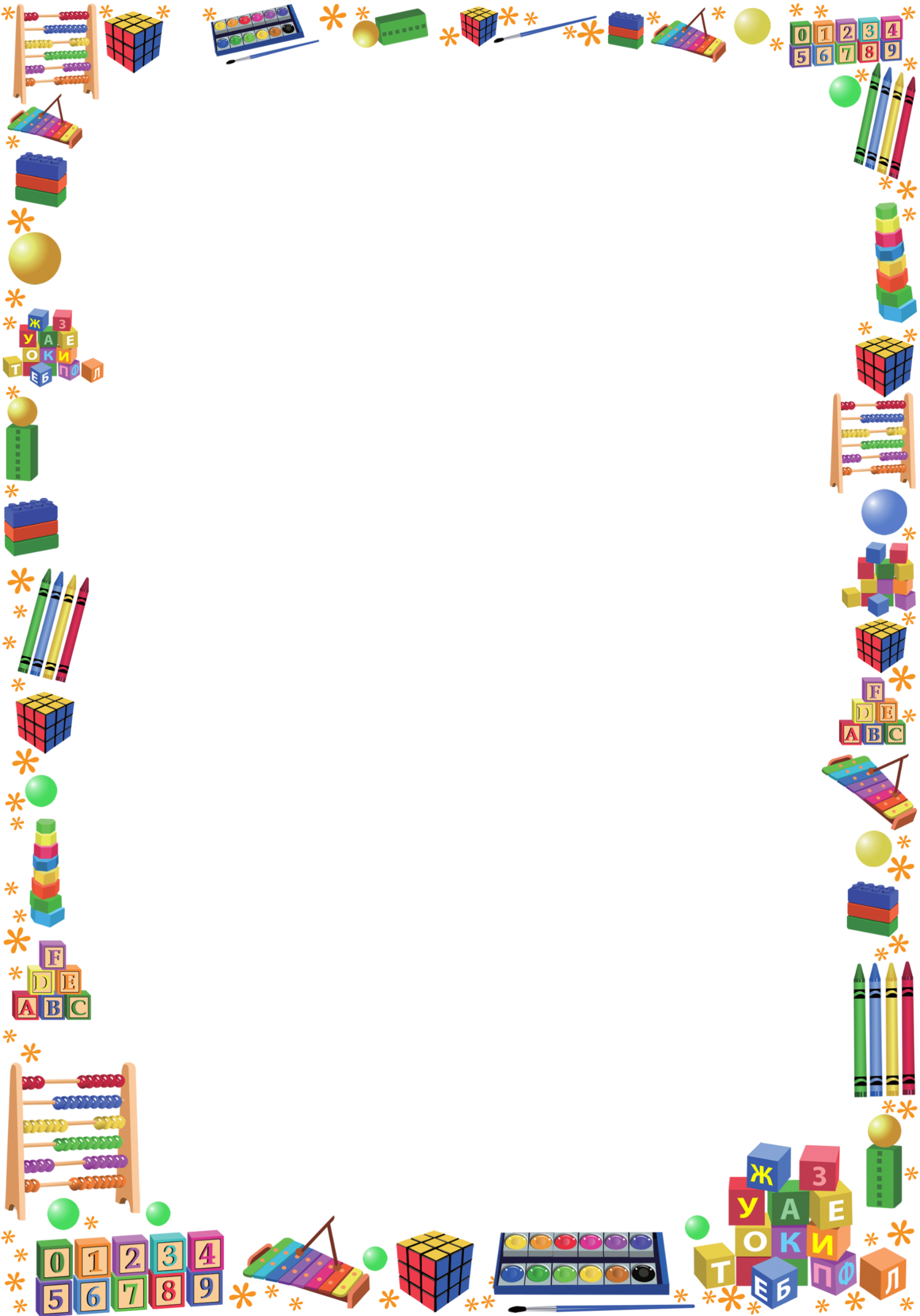 Муниципальное бюджетное дошкольное образовательное учреждение детский сад №18Паспорт второй младшей группы на 2021-2022 учебный год.Подготовила Токаренко Г.П. воспитательНовочеркасск 2021Помещение 2 младшей группы находится на 1 этаже двухэтажного здания и состоит из групповой комнаты, спальни, раздевалки, санузлов и мойки для посуды. 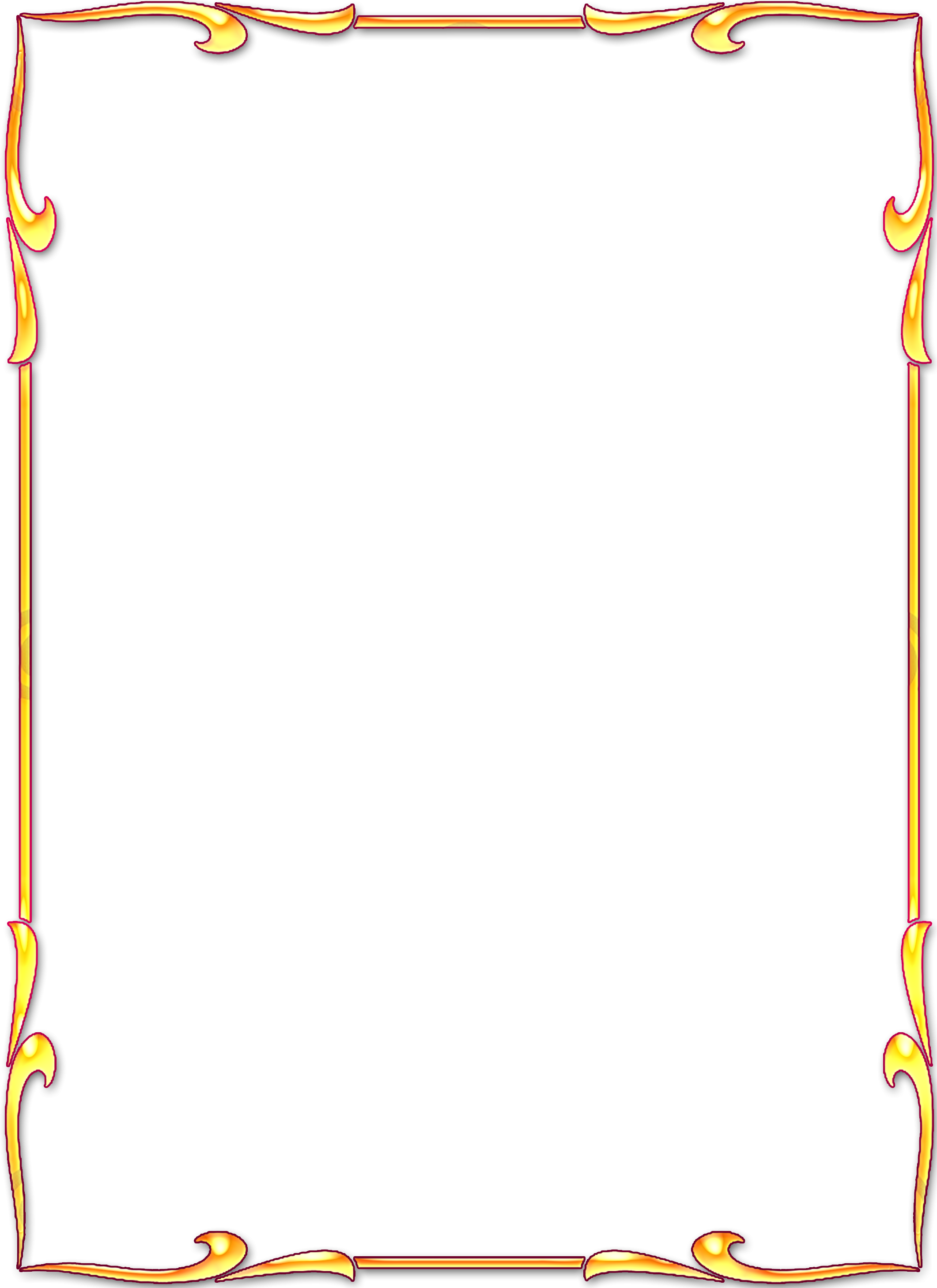 Общая характеристика помещения второй младшей группы.Половое покрытие обладает низкой теплопроводностью.Поверхность стен группы окрашены в светлые тона.Осветительная аппаратура обеспечивает равномерный свет.Лампы накаливания имеют защитную арматуру (светильники). Все источники освещения находятся в исправном состоянии.Туалетные помещения разделены на умывальную зону и зону санитарных узлов: умывальников – 4 шт., унитазов – 4 шт.Для проведения гигиенических процедур установлен душевой поддон. Мебель соответствует росту детей.Помещение оборудовано автоматической системой пожарной безопасности.Двери эвакуационного выхода открываются по направлению выхода из группы.В групповой комнате в соответствии с режимом дня проходят: утренняя гимнастика;самостоятельная детская деятельность;НОД;   культурно-досуговая деятельность;индивидуальная работа с детьми;организованная игровая деятельность детей во 2-й половине дня:развивающие образовательные ситуации в режимных моментах;приём пищи;дневной сон.Режим дня (на тёплый период) для детей 2 младшей группы (3-4 года)Режим дня (на холодный период) для детей 2 младшей группы (3-4 года)Мебель и разное сопутствующее оборудование.Санитарно-гигиенические требования к групповой комнате, раздевалке, туалетным помещениям и мойке согласно СанПин (3.1/2.4.3598-20, 2.3/2.4.3590-20, 2.4.3648-20, 2.4.1.3049-13):оборудована системой отопления в соответствии с требованиями, предъявляемыми к отоплению;конструкция окон (3 штуки-групповая комната, 2 штуки-туалетная и умывальная комнаты, 1штука - спальня) обеспечивает возможность проведения проветривания помещения в отсутствии детей в любое время года по графику и заканчивается за 30 минут до прихода детей. Соблюдается температурный режим 18° при относительной влажности 40 - 60%, температурные перепады в пределах (2-3°);система общего освещения помещения групповой комнаты обеспечивается потолочными светильниками (3 штук) со светодиодными лампами и раздевалки-люминесцентные лампы (2 штуки);ковровое покрытие ежедневно очищается с использованием пылесоса. Ковровое покрытие не реже одного раза в месяц подвергается влажной обработке;помещение подлежит ежедневной влажной уборке с применением моющих и дезинфицирующих средств. Линолеум протирается 2 раза в день. Генеральная уборка - один раз в неделю;оборудование, инвентарь, игрушки ежедневно обрабатываются с использованием дезинфицирующих средств и мыльно-содового раствора;для дезинфекции воздушной и поверхностной среды помещение оборудовано прибором Облучателем-рециркулятором медицинским «Armed», модель СН211-115, бактерицидный облучатель «Солнышко» № 2;столы в группе установлены в 1 ряд, расстояние от наружной стены 0,6 – 0,7 м (ростовые показатели столов 0, 1, стульев 0, 1. Столы в групповом помещении промываются горячей водой с моющим средством до и после каждого приема пищи; воспитатель постоянно следит за правильностью посадки воспитанников за столами;  между НОД установлены перерывы не менее 10 минут; смена постельного белья и полотенцев – по мере загрязнения, но не реже 1 раза в неделю. Постельные принадлежности маркируются у ножного края;в групповой комнате установлен телевизор на расстоянии от ближайшего места просмотра до экрана 2 метра.Образовательные и развивающие информационные технологии.Развивающая предметно-пространственная среда группы содержательно-насыщенна, трансформируема, полифункциональна, вариативна, доступна и безопасна. Насыщенность среды соответствует возрастным возможностям детей и содержанию рабочей программы. Образовательное пространство оснащено средствами обучения и воспитания, соответствующими материалами, в том числе игровым, оздоровительным оборудованием, инвентарем.  Организация образовательного пространства и разнообразие материалов, оборудования и инвентаря обеспечивает:   - игровую, познавательную, исследовательскую и творческую активность всех воспитанников, экспериментирование с доступными детям материалами;     - развитие крупной и мелкой моторики; - эмоциональное благополучие детей во взаимодействии с предметно-пространственным окружением;   - возможность самовыражения детей.Трансформируемость пространства предполагает возможность изменений предметно-пространственной среды в зависимости от образовательной ситуации, в том числе от меняющихся интересов и возможностей детей.Полифункциональность материалов предполагает: возможность разнообразного использования различных составляющих предметной среды;наличие в группе полифункциональных (не обладающих жестко закрепленным способом употребления) предметов, в том числе природных материалов, пригодных для использования в разных видах детской активности (в том числе в качестве предметов-заместителей в детской игре).Вариативность среды предполагает наличие в группе различных пространств (для игры, конструирования и пр.), а также разнообразных материалов, игр, игрушек и оборудования, обеспечивающих свободный выбор детей; периодическую сменяемость игрового материала, появление новых предметов, стимулирующих игровую, двигательную, познавательную и исследовательскую активность детей.Доступность среды. Свободный доступ детей, в том числе детей с ограниченными возможностями здоровья, к играм, игрушкам, материалам, пособиям, обеспечивающим все основные виды детской активности; исправность и сохранность материалов и оборудования.Безопасность предметно-пространственной среды предполагает соответствие всех ее элементов требованиям по обеспечению надежности и безопасности их использования.В нашей группе установлены следующие центры развития по образовательным областям: Социально-коммуникативное развитие.Центр ПДД Дорожные знаки, различные виды транспорта, настольные и дидактические игры по ПДД и ОБЖ «Уроки безопасности», «Транспорт»;Центр активности (уголок сюжетно-ролевых игр).Сюжетно-ролевая игра «Магазин»:Касса,Весы.Муляжи кондитерских изделийМуляжи хлебобулочных изделийТележка Овощи, фруктыСюжетно-ролевая игра «Семья»:Игрушечная посуда,Куклы, куклы-пупсы, одежда для куколКукольная кроваткаТелефоны.Предметы-заместители.Сюжетно-ролевая игра «Больница»:Медицинские халаты и шапочки,Набор доктора «Аптека»Сюжетно-ролевая игра «Стройка»:Строительный материал крупный и мелкий.Строительные инструменты: дрель, болгарка, плоскогубцы, гаечный ключ и т.д.Предметы-заместители.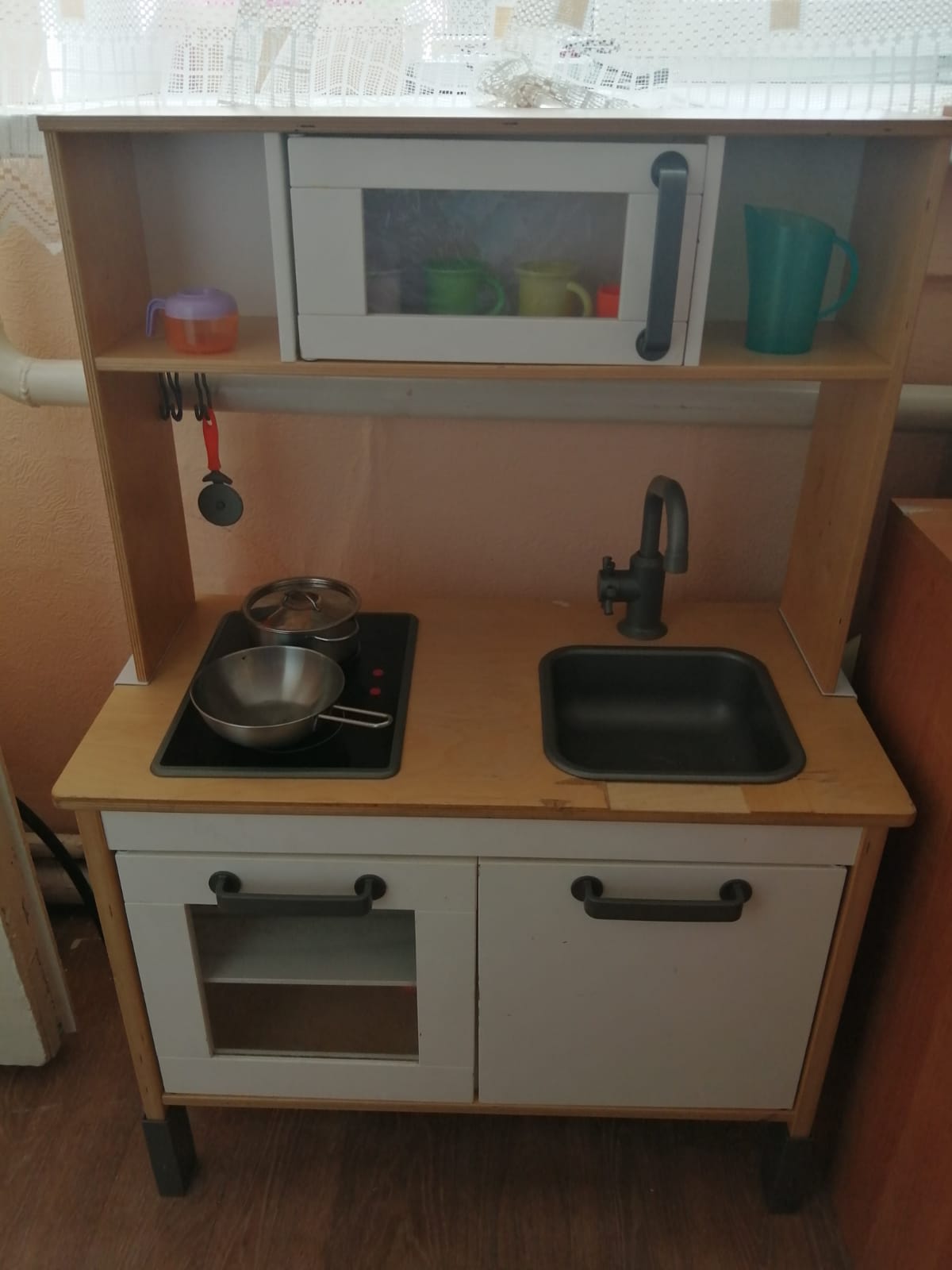 Сюжетно-ролевая игра «Пожарные»:Огнетушитель Накидки пожарныхКепки 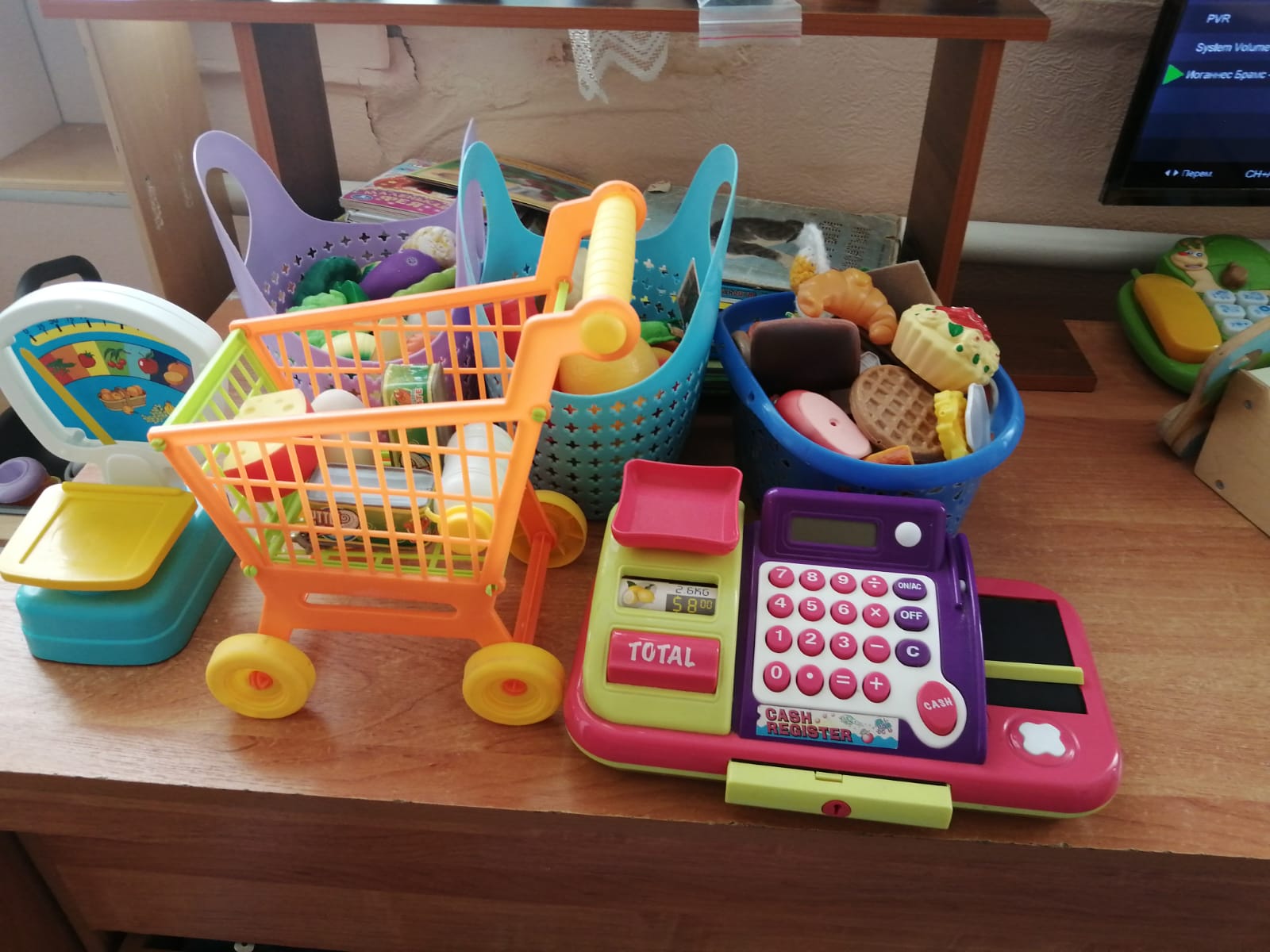 Познавательное развитие.Центр математического развития:Счетный деревянный материал,Набор геометрических фигур,Игры на сравнение предметов по нескольким признакам «Найди одинаковые», «Большой – маленький» и тд.Игры на установление последовательности предметов по степени возрастания «Разложи по высоте, длине, ширине и тд.» Настольная игра «Фигуры»Настольная игра «Умные строители» (геометрические фигуры)Игры на составление целого: пазлы, «Половинки», «Собери узор» и тд.Центр природыДерево сезонов,Наглядный материал:«Овощи и фрукты»«Кто где живет»«Животные России»«Предметы и вещи»«Съедобное –несъедобное»«Что в моей корзинке»«Грибы и ягоды»«Времена года, природные явления, время суток»«Насекомые»«Домашние животные и птицы»«Садовые цветы»«Комнатные цветы»«Рыбы»Фигурки диких и домашних животных и тд.Центр экспериментирования:Емкости для воды и сыпучих веществ,Песочные часы,Природный материал (шишки, желуди, камни, ракушки),Мыльные пузыри.Центр патриотического воспитания:Символика РФ.Художественный альбом «На казаке и рогожа пригожа».Куклы в казачьих костюмах.Наглядно – дидактическое пособие «Защитники Отечества».«Профессии».Центр книги: Детская художественная литература в соответствии с возрастом детей.Детская хрестоматия.Иллюстрации к детским сказкам.Речевое развитие.Центр речевого развития.Картинки по лексическим темам.Упражнение артикуляционной гимнастики.Упражнения пальчиковой гимнастики.Упражнения дыхательной гимнастики.Словесные дидактические игры.Различные виды театров.Уголок сенсорного развития 2 шт.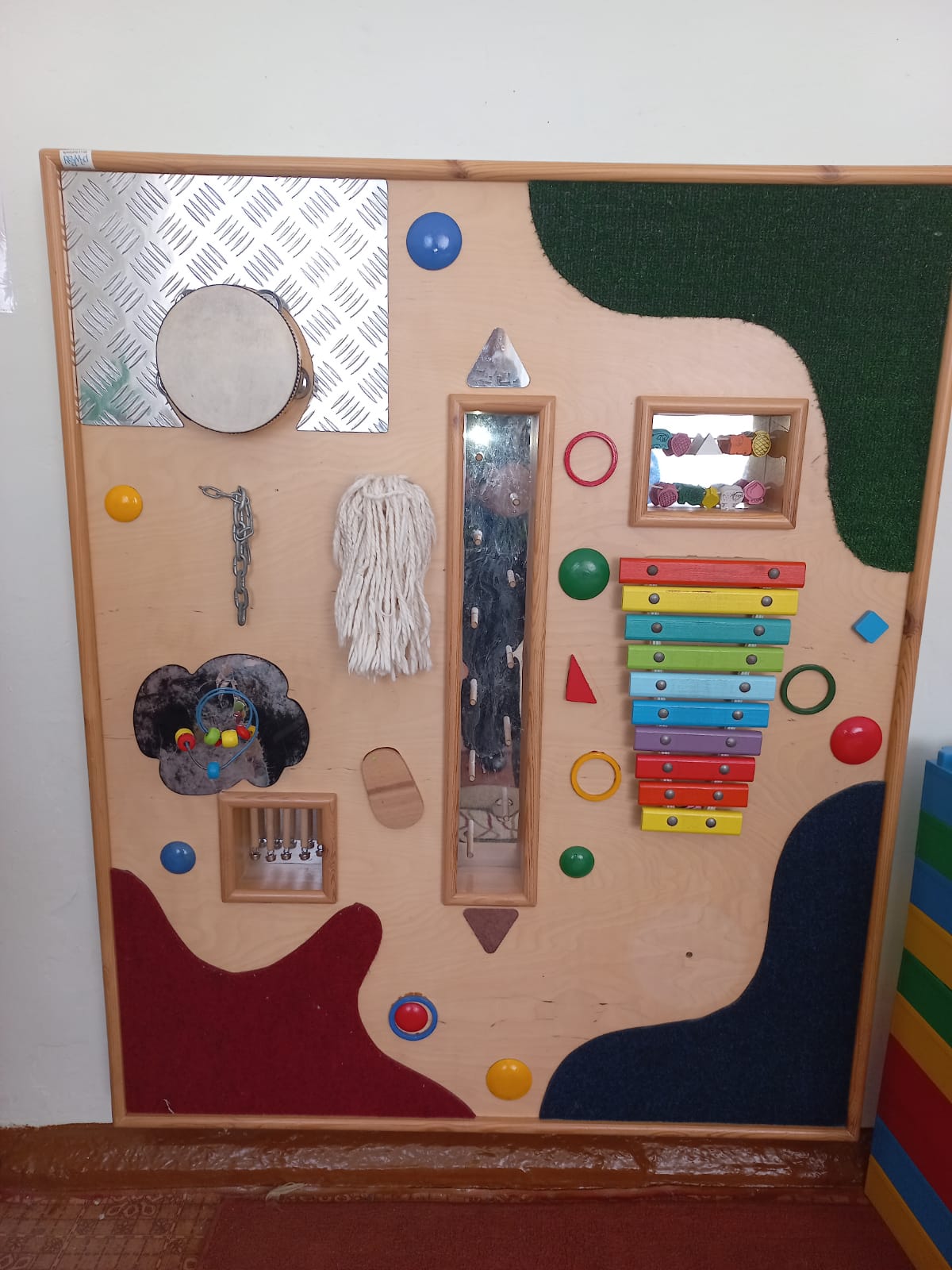 Художественно-эстетическое развитие.Центр изобразительной деятельности.Материал для рисования: альбомы, гуашь, кисточки разных размеров, цветные карандаши, трафареты, салфетки матерчатые, подставки для кисточек, баночки-непроливашки для воды, раскраски, трафареты, предметы народно-прикладного искусства, картинки-образцы.Материал для аппликации: бумага тонированная разных цветов, клеенки, клеевые кисточки, клей-карандаш, цветной картон, тарелки для раздаточного материала.Материал для лепки: пластилин, дощечки, стеки, поворотные диски.Материал для конструирования: строительный материал деревянный, мягкий, конструктор «лего».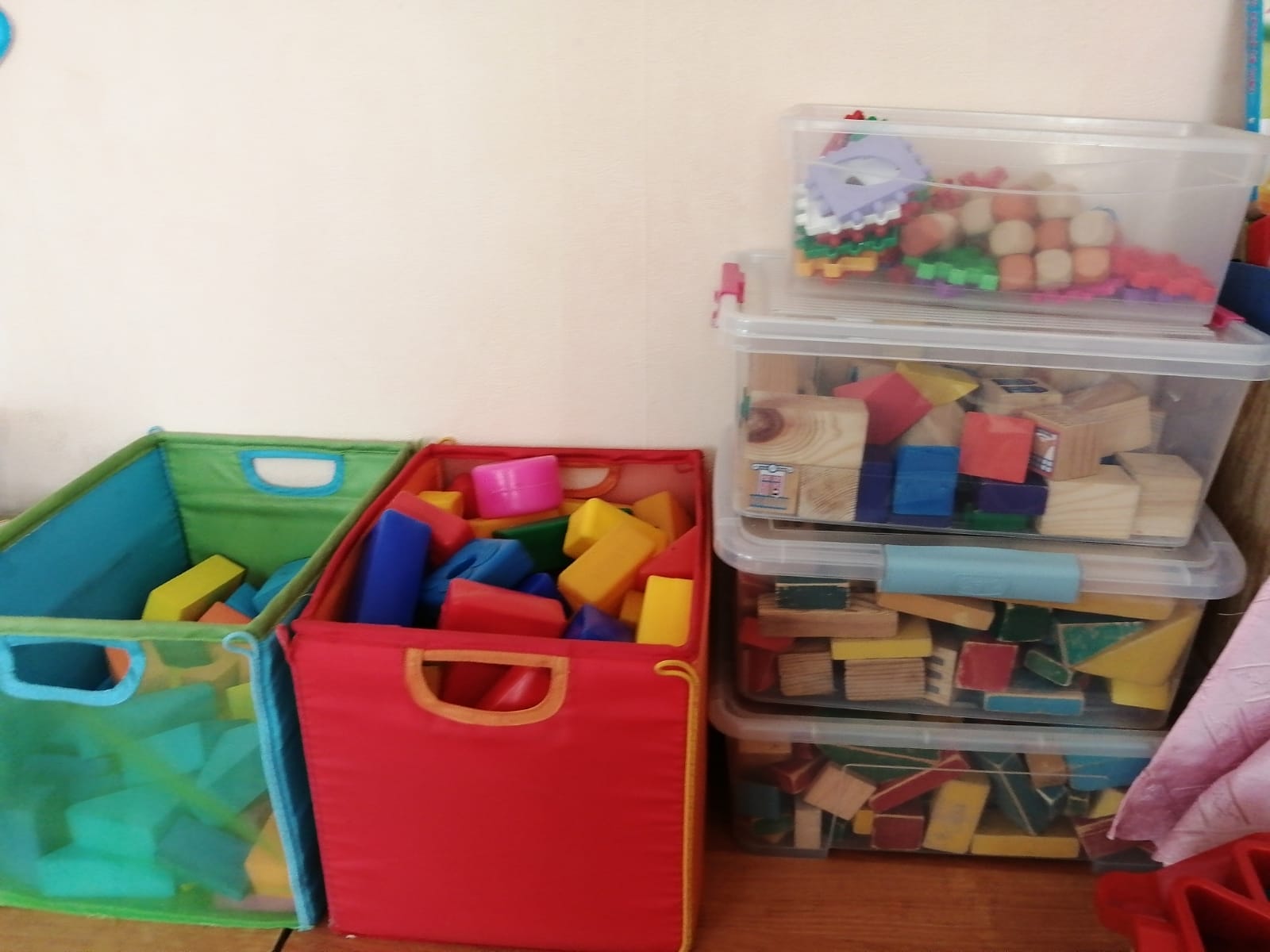 Центр театральной деятельности:Различные виды театра, ширма, декорации для спектаклей, атрибуты театральных костюмов, украшений.Обучающие карточки «Эмоции».Программно-методическое обеспечениеОбразовательные программы и технологии. Примерная образовательная программа дошкольного образования "Детство".  / Т.И. Бабаева, А. Г. Гогоберидзе, О. В. Солнцева и др. — СПб.: ООО «ИЗДАТЕЛЬСТВО «ДЕТСТВО-ПРЕСС» 2014г. и методическое обеспечение.Верещагина Н.В. «Диагностика педагогического процесса в младшей группе», -Изд. «Детство – пресс», 2015.Бабаева Т.И., Гогоберидзе А.Г., Михайлова З.А. «Мониторинг в детском саду». Научно-методическое пособие. СПб, 2010.Е.В. Колесникова. Математические ступеньки. Программа развития математических представлений у дошкольников. Методические пособия.Дыбина О.В. Ознакомление с предметным и социальным окружением. Младшая группа.-  М.: МОЗАИКА-СИНТЕЗ, 2016.-80 с.Организация опытно-экспериментальной деятельности детей 2-7 лет: тематическое планирование, рекомендации, конспекты занятий/ авт.-сост. Е.А. Мартынова, И.М. СучковаО.А Воронкевич «Добро пожаловать в экологию» Библиотека программы «Детство». Санкт- Петербург, Детство - Пресс, 2010.«Развитие речи детей 3-5 лет» 3-е изд. дополн./ Под редакцией О.С. Ушаковой. М.: ТЦ Сфера, 2014.Лыкова И.А.            «Изобразительная деятельность в детском саду: планирование, конспекты занятий, методические рекомендации. Младшая группа.-М.: «КАРАПУЗ», 2009.-144 с., переиздание дораб. и доп.Куцакова Л.В. Конструирование и ручной труд.-М.: Просвещение, 1989.Пензулаева Л.И. Физкультурные занятия с детьми 3-4 лет: Пособие для воспитателя дет. Сада.-М.: Просвещение, 1983.-95 с., ил.       ВремяВид деятельности7.00-8.00Прием (группа/участок), самостоятельная деятельность детей,сбор информации от родителей о состоянии здоровья детей.8.00-8.10Утренняя гимнастика.8.10-8.30Самостоятельная деятельность детей. Гигиенические процедуры, подготовка к завтраку.8.30-9.00Завтрак.9.00-10.00Подготовка к прогулке, прогулка (совместная деятельность педагога с детьми- игровая).10.00-10.15Гигиенические процедуры. Второй завтрак.10.15-12.15	Подготовка к прогулке, прогулка (совместная деятельность педагога с детьми- игровая).12.15-12.30Возвращение с прогулки, гигиенические процедуры.Самостоятельные игры детей. Подготовка к обеду. 12.30-12.50Обед.12.50-13.00Гигиенические процедуры, подготовка ко сну.13.00-15.30Дневной сон.15.30-16.00Постепенный подъём. Гимнастика пробуждения, гигиенические процедуры. Самостоятельная деятельность детей.16.00-16.30Уплотнённый полдник.16.30-19.00Подготовка к прогулке. Прогулка (совместная деятельность педагога с детьми- игровая, продуктивно-исследовательская и др.). Уход детей домой.ВремяВид деятельности7.00-8.00Прием (группа/участок), индивидуальная работа с детьми, самостоятельная деятельность детей,сбор информации от родителей о состоянии здоровья детей.8.00-8.06Утренняя гимнастика.8.06-8.30Самостоятельная деятельность детей. Гигиенические процедуры, подготовка к завтраку.8.30-8.55Завтрак.9.00-9.15Непосредственно образовательная деятельность (занятие №1)9.15-9.25Перерыв между занятиями (малоподвижные игры и др.).9.25-9.40Непосредственно образовательная деятельность (занятие №2).9.40-10.00Самостоятельная деятельность детей.      Подготовка ко второму завтраку.               Гигиенические процедуры.10.00-10.10Второй завтрак.10.10-12.10Подготовка к прогулке, прогулка (игры, наблюдения, индивидуальная работа и др.). Возвращение с прогулки.12.10-12.30Гигиенические процедуры. Подготовка к обеду.12.30-13.00Обед. Гигиенические процедуры, подготовка ко сну.13.00-15.00Дневной сон.15.00-15.30Постепенный подъём. Гимнастика пробуждения, гигиенические процедуры. Подготовка к уплотнённому полднику.15.30-16.00Уплотнённый полдник.16.00-17.00Игры, досуги, совместная деятельность детей, самостоятельная деятельность детей.Чтение художественной литературы.             Подготовка к прогулке.17.00-19.00Прогулка. Прогулка. Индивидуальная работа с детьми.Самостоятельная деятельность детей (группа/участок).Уход детей домой.№п/пНаименование компонента в наличиеКоличествоГрупповая комнатаГрупповая комнатаГрупповая комната1Столы детские72Стулья 283Детская трехярусная кровать44Детский игровой стол15Книжная полка16Стул для воспитателя17Стол для воспитателя 1СпальняСпальняСпальня1Кровати выдвижные15РаздевалкаРаздевалкаРаздевалка1Шкафчики детские52Банкетка детская23Полка для обуви1Туалетная и умывальная комнатаТуалетная и умывальная комнатаТуалетная и умывальная комната1Раковины для умывания32Скамейки детские33Унитазы детские34Шкаф для хранения уборочного инвентаря15Ведра для мытья пола26Тазы для мытья игрушек и прочих поверхностей3№п/пНаименование компонента в наличиеКоличество1Телевизор 12Ноутбук 13Музыкальная колонка1